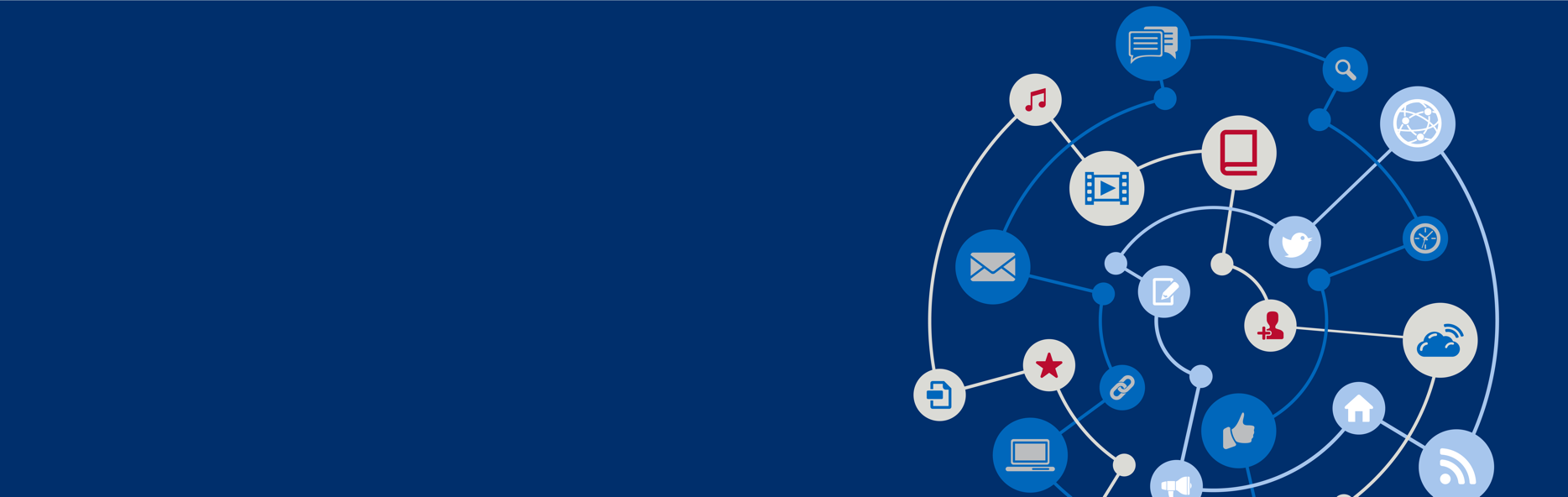 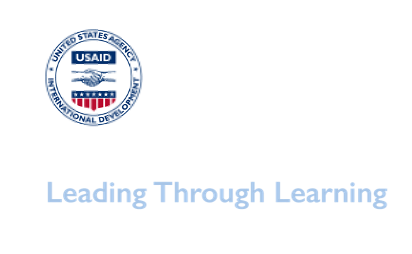 USAID Diriger par l’apprentissage (Leading Through Learning) - Appel a propositions pour la soumission de notes conceptuelles 2022Questions fréquemment posées Q : Qui peut soumettre des notes conceptuelles ? R : Toute personne membre du Réseau de l'USAID sur l’éducation en situation de crise et de conflit (ECCN ; Education in Crisis and Conflict Network), du Réseau mondial de lecture de l’USAID (GRN ; Global Reading Network), du Réseau d’apprentissage de l’USAID sur l’enseignement supérieur (HELN ; Higher Education Learning Network), ou de l'un des centres régionaux de la plateforme mondiale Diriger par l’apprentissage (Leading Through Learning) en Amérique latine et les Caraïbes ou en Afrique peut soumettre des notes conceptuelles dans le cadre de cet appel ouvert.Q : Quand devons-nous soumettre notre note conceptuelle ? R : Les notes conceptuelles doivent être remises avant minuit EDT, le mercredi 15 juin 2022. Q : Comment les notes conceptuelles seront-elles évaluées ? R : Les notes conceptuelles qui proposent des activités à mener par les membres ou par le secrétariat seront toutes évaluées selon les mêmes critères. Les critères se trouvent dans l'appel à notes conceptuelles.Q : Comment serai-je informé(e) ? R : Tous les soumissionnaires seront informés si leur note conceptuelle est sélectionnée. Diriger par l’apprentissage enverra un courriel au point de contact indiqué pour lui faire part de sa décision. Q : Quand serai-je informé(e) ?R : Les candidats seront informés au plus tard le 31 juillet 2022. Q : Pourquoi y a-t-il deux calendriers différents pour les activités dirigées par les membres et les activités dirigées par le Secrétariat ? R : Dès qu'une note conceptuelle pour une activité dirigée par un membre est sélectionnée et approuvée, le soumissionnaire de cette note conceptuelle commencera la mise en œuvre, avec le soutien de Diriger par l’apprentissage. Ce n'est pas le cas pour les notes conceptuelles pour des activités dirigées par le Secrétariat. Dès qu’une note conceptuelle pour une activité dirigée par le Secrétariat est sélectionnée et approuvée, le soumissionnaire de cette note conceptuelle sera invité à la création conjointe avec Diriger par l’apprentissage pour affiner et façonner davantage l'idée. Diriger par l’apprentissage fournira ensuite l'expertise technique requise pour exécuter la tâche, soit par sa propre équipe, soit par l'intermédiaire d'un entrepreneur qualifié dans le cadre d'un appel d’offres ouvert. Dans les deux cas, Diriger par l’apprentissage gérera la mise en œuvre de la tâche. Dans le cas d'un appel d’offres ouvert, un délai supplémentaire est nécessaire pour sélectionner un partenaire approprié. Q : Puis-je apporter des modifications à ma note conceptuelle une fois qu'elle a été soumise ? R : Oui, mais vous devez créer un compte et activer la fonction "Enregistrer et renvoyer" dans la plateforme de soumission avant de commencer à remplir le formulaire. Q : Y a-t-il des conditions préalables à la soumission d'une note conceptuelle ?R : Oui, les propositions doivent être soumises après avoir rejoint au moins un des réseaux d'apprentissage : le réseau de l'USAID sur l'éducation en situation de crise et de conflit (ECCN ; Education in Crisis and Conflict Network)le réseau mondial de lecture de l’USAID (GRN ; Global Reading Network)le réseau d’apprentissage de l’USAID sur l’enseignement supérieur (HELN ; Higher Education Learning NetworkVous pouvez vous inscrire ici. Q : Dois-je faire partie du personnel de l'USAID pour soumettre une note conceptuelle ?A : Non. Q : Le personnel de l'USAID est-il exclu de la soumission d'une note conceptuelle ?A : Non.Q : Puis-je soumettre plus d'une note conceptuelle ? R : Oui, plus d'une note conceptuelle peut être soumise. Q : Quelle est la période d'exécution des activités ? R : Une fois approuvées, les activités doivent être accomplies dans un délai de 9 mois. Q : J'ai une idée pour une note conceptuelle, mais je n'ai pas encore les éléments nécessaires pour répondre à l’appel aux notes conceptuelles. Quand aura lieu le prochain appel à notes conceptuelles de Diriger par l’apprentissage ? R : Diriger par l’apprentissage prévoit de lancer un autre appel ouvert en 2023. Q : Y a-t-il des restrictions ou des considérations particulières qui peuvent s'appliquer à ces activités ? R : Certaines activités peuvent nécessiter des autorisations ou des vérifications supplémentaires avant d'être entièrement approuvées. Il s'agit notamment d’activités qui :dépassant $10 000  ;  impliquent de l'équipement/de l'informatique, des voyages ; impliquent d'autres matériels d’apprentissage (OLM ; Other Learning Materials), qui comprennent, sans s'y limiter, les frais annexes, les fournitures et matériels, et les services de traduction. Q : Les notes conceptuelles retenues seront-elles annoncées ? R : Les notes conceptuelles sélectionnées seront largement annoncées sur EducationLinks et ses voies de communication connexes.Q : Bonjour, j'ai reçu le courriel et j'ai essayé de lire le processus, mais... Je ne sais pas exactement ce qui est demandé. Désolé si cela vous semble élémentaire, mais qu'est-ce qu'une note conceptuelle dans ce contexte ?R : Nous invitons les membres à soumettre une note conceptuelle pour une tâche à inclure dans le plan de travail du LTL. Il y a deux possibilités : 1) les notes conceptuelles proposant des tâches à mener par les membres entraîneront à des initiatives que le membre-soumissionnaire mettra en œuvre avec le soutien de la plateforme du LTL pour diffuser les connaissances ou réunir l'ensemble des membres pour discuter de questions importantes ; 2) les notes conceptuelles proposant des tâches à mener par le secrétariat entraîneront à une tâche du plan de travail du LTL qui sera gérée par le secrétariat du LTL avec la possibilité pour le membre-soumissionnaire de fournir une contribution continue tout au long de la mise en œuvre. Dans les deux cas, nous recherchons des notes conceptuelles qui faciliteront l'apprentissage afin d'améliorer les pratiques en matière de programmes éducatifs dans le monde entier.En bref :- Si vous avez un sujet d'intérêt ou une découverte unique issue de votre travail dont vous voulez discuter avec des pairs dans votre communauté, et vous voulez mener cette discussion vous-même ou vous avez le contenu mais avez juste besoin d'une plateforme pour le diffuser, envisagez de soumettre une note conceptuelle d’une activité à mener par un membre.- Si vous constatez une lacune dans les preuves qui soutient votre concept/sujet, ou un besoin d'une offre de développement professionnel qui n'existe pas encore et vous voulez que le LTL recueille ces preuves ou développe cette opportunité de développement professionnel, envisagez de soumettre une note conceptuelle d’une activité à mener par le secrétariat du LTL.